[TEMPLATE FOR LESSON PLANS] 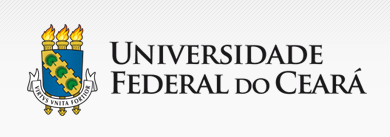 CENTRO DE HUMANIDADESDEPARTAMENTO DE ESTUDOS DA LÍNGUA INGLESA, SUAS LITERATURAS E TRADUÇÃOLESSON PLAN #_______ DATE: _________STUDENT TEACHERS: _____________________________________________________COOPERATING TEACHER: ________________________________________________SUPERVISOR: _____________________________________________________________GRADE:           GROUP:         TIME OF THE DAY:         DAY OF THE WEEK:            ROOM: GoalsContentsLesson stages/strategiesLesson stages/strategiesLesson stages/strategiesLesson stages/strategiesResourcesAssessment/FeedbackGoalsContentsWarm up(5 minutes)Activities (total time)Activities (total time)Closure (time?)ResourcesAssessment/FeedbackADD AS MANY LINES AS YOU NEED. ADD AS MANY LINES AS YOU NEED. ReferencesReferencesReferencesReferencesAdditional comments/guidelinesAdditional comments/guidelinesAdditional comments/guidelinesAdditional comments/guidelines